Prot.n. 172								Avellino  14 Settembre  2020								Ai Sigg. Titolari di Farmacia								della Provincia di Avellino										L O R O       S E D I 				   			e.p.c.	Spett.le Credifarma								Via Dei Caudini n. 2								00185 RomaOggetto: Comunicazioni.Caro Collega, Ti comunico che è  stato disposto il   pagamento  relativo alla  Distinta Contabile Riepilogativa AIR:Giugno  2020  mandati dal n°  8.244  al n° 8.392 del 14 Settembre 2020.Cordiali saluti.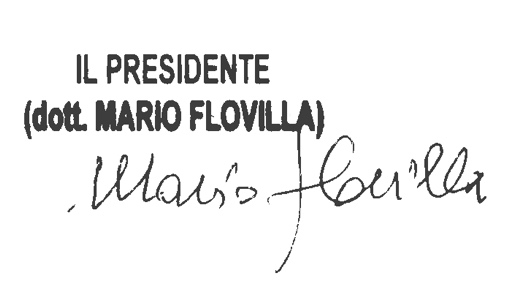 